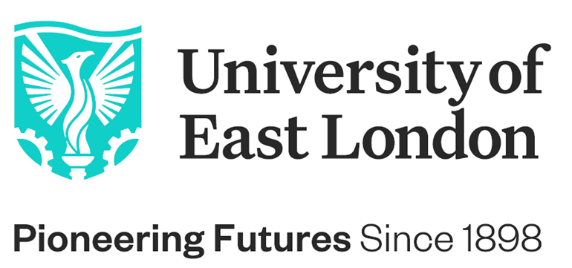 JOB DESCRIPTIONJob Title:		Senior Lecturer in Landscape Architecture and Course leader MA Professional Landscape Architecture with Conversion and associated courses (0.8 FTE)School:		School of Architecture, Computing & Engineering Location:	DocklandsGrade:	Senior LecturerSalary: 		Starting from £47,183 per annum pro-rata inclusive of London WeightingResponsible to:	Cluster Lead and Head of DepartmentLiaison with: 	University staff and students and external organisationsNever Not Moving ForwardBuild your career, follow your passion, be inspired by our environment of success. #BeTheChangeThe University of East London is one of the most diverse and vibrant universities in the global capital. Our pioneering and forward-thinking vision is making a positive and significant impact to the communities we serve, inspiring both our staff and students to reach their full potential.  Born in 1898 to serve the skills needs of the 2nd industrial revolution, the University of East London has commenced Year 3 of its transformational 10-year Vision 2028 strategic plan led by our Vice-Chancellor & President, Professor Amanda Broderick, to advance Industry 4.0 careers-1st education. We have a clear route-map to provide a springboard for the jobs and opportunities of the future; drive diversity in the 4.0 talent pipeline - working in partnership to promote talent wherever it is found; and to create an inclusive and sustainable, green future. We are looking for forward-thinking, innovative, curious, high-energy, self-aware people who are passionate about making a positive difference and who will thrive in an inclusive and diverse University community who are never not moving forwards.  As one of the most socially inclusive and international Universities and comprising one of the most diverse staff populations in the UK (50% of our professoriate identify from black or minority ethnic backgrounds), we are hugely proud of our track record in reducing inequalities (ranked 1st in the UK & 2nd globally, Times Higher Education Global Impact Rankings, 2020) and our commitment to equality, diversity and inclusion is at the heart of Vision 2028.  We are building an environment of success where colleagues are supported to achieve, and our community can flourish and thrive. We are an accredited Investors in People Award Institution and have achieved the Investors in People Health and Wellbeing Award. With Athena Swan Awards and being one of a small number of Universities to have achieved the Race Equality Charter Award, we continue on our journey to address and reduce barriers to opportunity. So, if you are looking to build your career in a dynamic, inclusive and performance-focused team and are inspired by our environment and drive for success, we want you to apply to join the University of East London. We are looking for inspirational individuals who have a passion to make a positive difference to people and planet, creating a more sustainable future for everyone.  JOB PURPOSE:The post holder will lead the MA Professional Landscape Architecture with conversion and associated landscape courses.The post holder is responsible for contributing to an exceptional student experience through the leadership and delivery of high-quality teaching and learning.  The purpose of the post is to lead, teach and support the development and growth of the Professional Landscape Architecture and related activities with an emphasis on contemporary design, materiality and creative practice that revolves around a critical engagement with context. The post holder will expect to contribute and enhance the learning and qualification outcomes of UEL’s students and the scholarly outputs of the University by undertaking an effective programme of teaching, supervision of students, administrative and professional services. The programme aims to be close the profession, introducing and developing knowledge and skills across the range of possible roles and project types undertaken in Landscape Architecture practice.MAIN DUTIES & RESPONSIBILITIES:To lead the MA Professional Landscape course with Conversion course, ensuring it is in full compliance with PSRB regulatory guidelines of the Landscape Institute, as well as the University’s newly adopted academic frameworkTo ensure the course’s KPIs on student retention, satisfaction and graduate level employment of our graduates meet and exceed benchmarking levels, and hence aiming for TEF GoldTo maintain professional standards at all timesTo contribute to development and review of relevant undergraduate and postgraduate programmes. The applicant should be able to teach in Landscape design studio with knowledge of key landscape architecture software, CAD and Adobe suite etc, and can assist students in their development of these digital skills to industry standardsThe applicant will be able to lead teaching of technical aspects of landscape architectureThe applicant should have experience of Landscape Visual Impact Assessment, Landscape Character Assessment and landscape planningThe applicant should have an understanding of ecological and environmental approaches to landscape design and water managementDevelopment of students’ professional skills to industry standards, building relevant contacts both locally and internationally including graduate internshipsSupporting the end of year show and other related promotional activities such as open daysUndertaking and/or overseeing admissions dutiesContributing to the organisation and supervision of Study Abroad tripsResource use and equipment planning for programme and full liaison with technical staffSupporting teaching and learning developmental initiatives within the schoolSupporting the development of visiting lecturers through mentoring and developmental activitiesTo undertake research, publication and scholarly activities and contribute to the general research life and activities of the SchoolTo continue the development of equipment for student use in our design studios and model making workshopTo act as a personal tutor to a number of studentsTo undertake School and University administrative duties as appropriate and in consultation with the Head of Department and or the Head of SchoolTo represent the School on various internal and external committees in consultation with the Head of Department/Head of SchoolTo engage in income generation as appropriate through applications for research grants, consultancy, short courses, etcTo work in accordance with the University’s Equal Opportunities PolicyLOCAL REQUIREMENTS:The applicant must be Chartered Member of the Landscape InstitutePERSON SPECIFICATIONEDUCATION QUALIFICATIONS AND ACHIEVEMENTS: Essential criteria;Honours degree and professional qualification in Landscape design (A/C)Professional registration with the Landscape institute (A/I)Desirable criteria;Fellowship of the Higher Education Academy (HEA) (I/C)PhD or higher level qualification in Landscape Design or Urbanism (I/C)KNOWLEDGE AND EXPERIENCE: Essential criteria;Evidence of knowledge and experience of teaching Landscape Architecture design modules and/or supporting studies modules on a professional landscape course (A/I)Evidence of comprehensive and up-to-date competence in technical construction and ability to integrate into design projects and an ability to tutor students to an industry standard (A/I)Competent computational CAD skills including computer draughting to an industry standard (A/I)Ability and experience of contributing to employability, retention and student satisfaction (A/I)Ability to teach technical aspects of landscape architecture (A/I)Ability to teach Landscape Visual Impact Assessment, Landscape Character Assessment, and landscape planning (A/I)Ability to teach in professional and technical studies (A/I)Desirable criteria;Understanding of quality issues and requirements in HE, in particular TEF (A/I)Evidence of contribution to the wider student experience (A/I)Ability to lead modules if required (A/I)Excellent report writing skills (A/I)SKILLS AND PERSONAL REQUIREMENTS:Essential criteria;The ability to communicate with enthusiasm and excellent presentation skills. Ability to work as part of a team and independently, to take the initiative, and to innovate (A/I/P)Ability to connect design training to professional life (A/I)Ability to relate to students from diverse backgrounds, ages and experience (A/I)Dedication to the development of the course (A/I)Excellent organisational skills (A/I)Desirable criteria;Willingness to undertake academic activities in the evening and at weekends where necessary such as for recruitment etc (A/I)Criteria tested by key: A = Application form        C = Certification        I = Interview          T = Test